ФИО педагога: Иванюха С.П.Программа: ШахматыОбъединение: 2АНДата занятия по рабочей программе: 28.04.2020г, 30.04.2020г.Тема занятия: Закрытые дебюты. Гамбит.Материалы: шахматная доска, шахматные фигурки, карандаш, бумага.Порядок выполнения: 1.Тест «Как начинать партию» Как называется начальная стадия партии?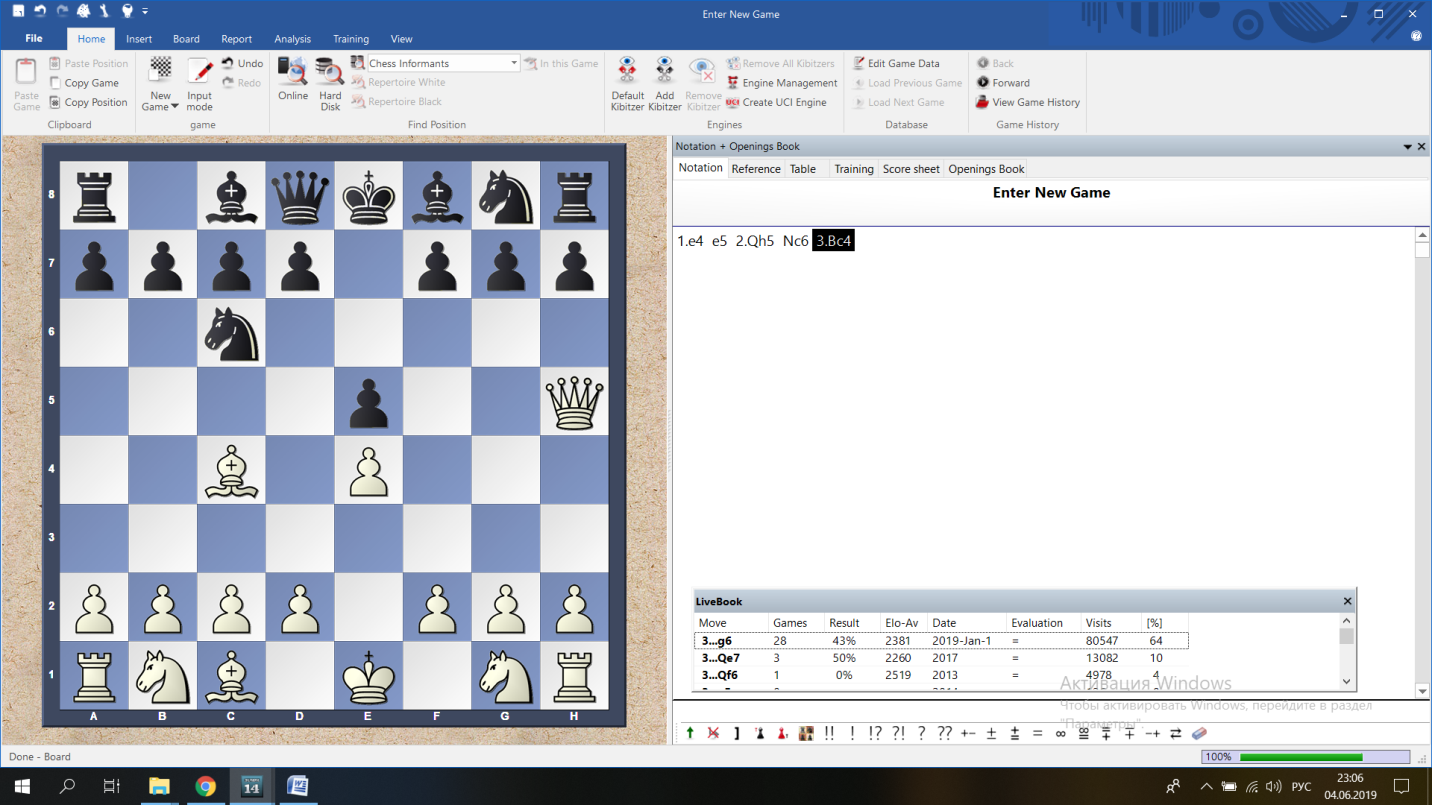 ДебютЭндшпильКаким ходом можно поставить мат?Как называется такой мат?Какой самый сильный ход для защиты от мата?Какой дебютный принцип вы нарушаете, пытаясь поставить мат таким образом?Выберите верные дебютные принципы:Бороться за центр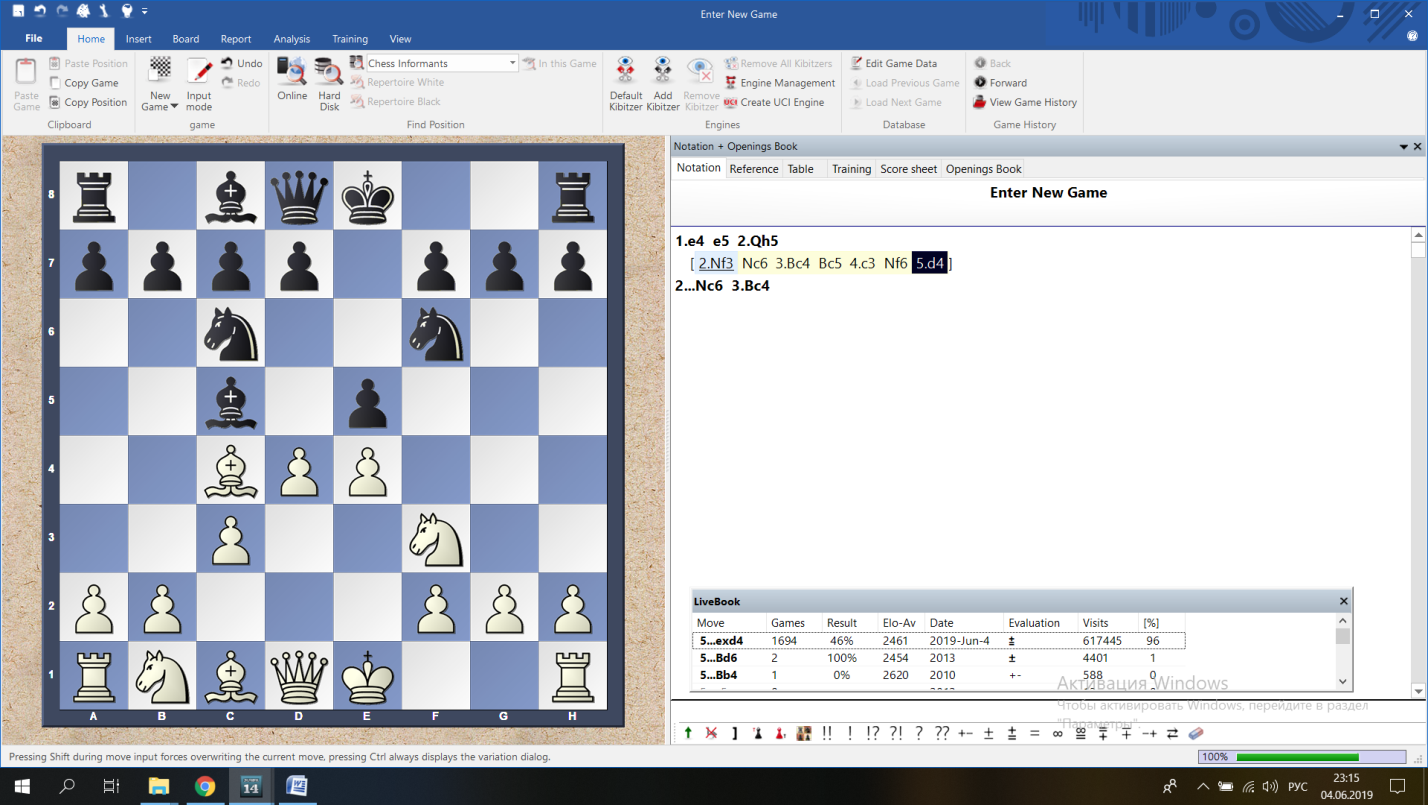 Ходить несколько раз одной фигурой, чтобы поставить ее на самую удачную позициюНачинать развитие с тяжелых фигурСделать длинную или короткую рокировкуПо возможности мешайте соперникуКак называется этот дебют: Какими пешками лучше начинать игру?КрайнимиЦентральнымиСколько ходов длится дебют?10-1515-205-10Как называется дебют, в которых одна из сторон в интересах быстрейшего развития, захвата центра или просто для обострения игры жертвует материал (обычно пешку, но иногда и фигуру)?ГамбитЛовушка2. Реши шахматную задачу: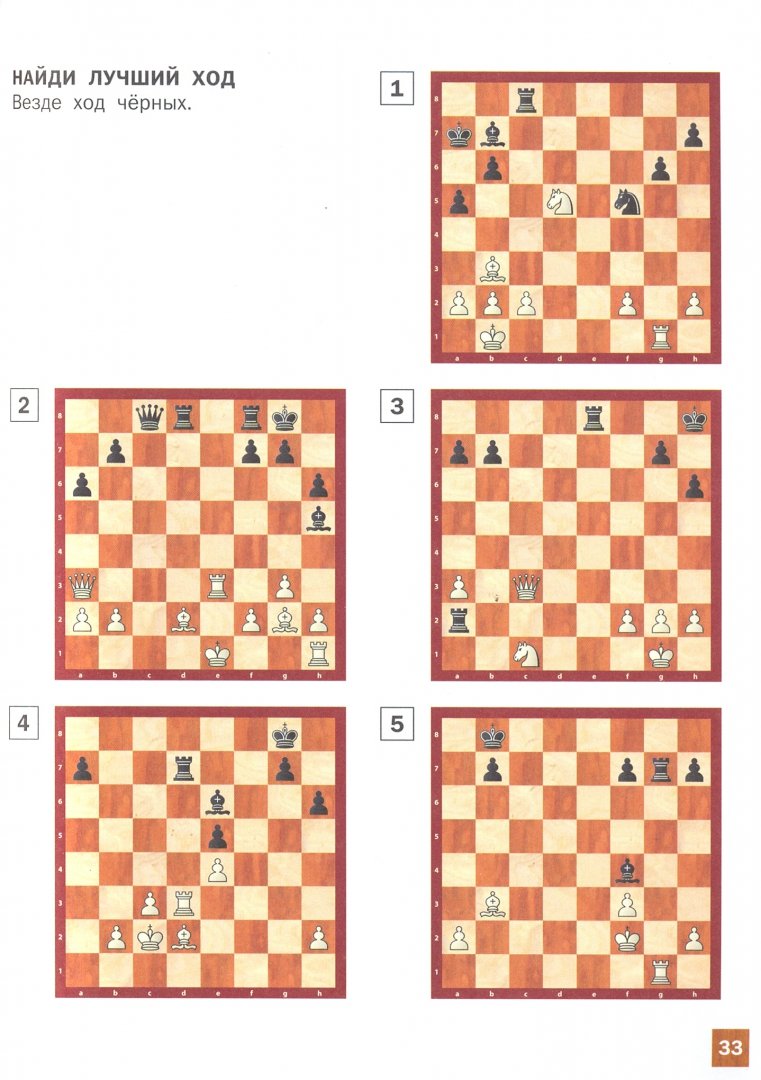 Результат отправь на почту  isp-07@mail.ru до 06.05.2020